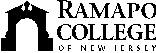 RAMAPO COLLEGE OF NEW JERSEYOffice of DevelopmentPress ReleaseNovember 21, 2022Contact: Angela Daidone		   	adaidon1@ramapo.eduBerrie Center at Ramapo College to present winners of ‘Rediscovering Community’ Call for ArtistsMAHWAH, N.J. -- This season’s third annual Call for Artists will bring three unique programs together under the theme “Rediscovering Community.” The artists will unveil their new works-in-progress on Saturday, February 23, 2023 at 8 p.m. at the Berrie Center for the Arts at Ramapo College of New Jersey. The evening will be full of the artists’ multi-disciplinary work that will show how the arts help us rediscover and bring us together as a community. Emmy-winning, husband-and-wife filmmakers Marylou and Jerome Bongiorno will showcase their 3D city symphony films and 3D paintings that work to expand the audience’s views of local communities. Composer Joseph Bertolozzi, known for his public sound-art installations, will go back to basics and show the musical range of the solo gong. Flutist and composer duo Tessa Brinckman and Jane Rigler to perform “Your Coat, Turning,” a film and sound performance that draws from mixed media, sound, movement, and contemplative practices and uses the audience as collaborators to create a communal music experience. They will incorporate Deep Listening® techniques into the performance to cause wonderment and open-mindedness in the audience.The Berrie Center for the Arts is a community resource generously funded by the New Jersey State Council on the Arts. Events are open to the public with discounts for children 17 and under and they offer easy access and free parking. For exact event information and to purchase tickets, please visit ramapo.edu/berriecenter.###About Ramapo CollegeRamapo College of New Jersey is the state’s premier public liberal arts college and is committed to academic excellence through interdisciplinary and experiential learning, and international and intercultural understanding. The comprehensive college is situated among the beautiful Ramapo Mountains, is within commuting distance to New York City, was named one of the 50 Most Beautiful College Campuses in America by CondeNast Traveler, and boasts the best on-campus housing in New Jersey per Niche.com.Ramapo College provides its students with individualized attention, mentorship, and supports; hands-on learning; and a range of opportunities for service and leadership development. Its graduation and retention rates exceed national averages and it places approximately 1,000 students per year in internships in New York City. The College is ranked #1 among New Jersey public institutions by College Choice; is recognized as the state’s top college on the list of Best Disability Schools by Great Value Colleges; is designated a “Military Friendly College” in Victoria Media’s Guide to Military Friendly Schools; and is recognized as a top college by U.S. News & World Report, Kiplinger’s, Princeton Review and Money magazine, among others.  Ramapo College’s over 40,000 alumni are the confident, intellectually curious, self-aware, and humble people who are highly sought after and who make a positive impact at local, national, and global levels.  Ramapo College is distinguished as a Career Development College of Distinction by CollegesofDistinction.com. Every student at Ramapo is enrolled in its unique and award winning Pathways Program which equips and empowers students, across the continuum of their academic career, to secure internships, pursue graduate/professional school, and/or enter the job market. Established in 1969, Ramapo College offers bachelor’s degrees in the arts, business, data science, humanities, social sciences and the sciences, as well as in professional studies, which include business, education, nursing and social work. In addition, the College offers courses leading to teacher certification at the elementary and secondary levels, and offers graduate programs leading to master’s degrees in Accounting, Applied Mathematics, Business Administration, Contemporary Instructional Design, Computer Science, Creative Music Technology, Data Science, Educational Leadership, Nursing, Social Work and Special Education, as well as a Doctor of Nursing Practice.